Publicado en Barcelona el 11/07/2023 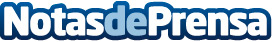 La empresa especializada en productos de papelería, Edicards, lanza su nueva página web con las ayudas del Kit DigitalCon el lanzamiento del nuevo sitio web, gracias a los Next Generation, Edicards busca fortalecer su compromiso de brindar productos de alta calidad y crear una experiencia de compra en línea fluida y agradableDatos de contacto:Carlos937685249Nota de prensa publicada en: https://www.notasdeprensa.es/la-empresa-especializada-en-productos-de_1 Categorias: Nacional Marketing Cataluña E-Commerce Consumo Oficinas Digital http://www.notasdeprensa.es